Dictées flashs - Liste 8					Dictée bilanDictées flashs - Liste 8					Dictée bilanDictées flashs - Liste 8					Dictée bilanDictées flashs - Liste 8					Dictée bilan1 - Orthographe : dans la liste, avec un crayon gris, souligne les mots qui te paraissent difficiles à écrire.2 - Grammaire : place les mots à apprendre dans le tableau des natures (tu peux utiliser ton dictionnaire). Les mots qui peuvent avoir plusieurs natures sont déjà placés.3 - Lexique : dans la liste, trouve l’antonyme (le contraire) des mots suivants.proche  .........................................................hier  .........................................................vendre  .........................................................4 - Orthographe : accorde les noms suivants avec le déterminant.animal 		 les ................................................................pays 		 ces ................................................................ours		 des ................................................................clown		 des ................................................................5 - Conjugaison : conjugue le verbe aux temps suivants.6 - Mots croisés : retrouve quelques mots de la liste grâce aux définitions.1 - Orthographe : dans la liste, avec un crayon gris, souligne les mots qui te paraissent difficiles à écrire.2 - Grammaire : place les mots à apprendre dans le tableau des natures (tu peux utiliser ton dictionnaire). Les mots qui peuvent avoir plusieurs natures sont déjà placés.3 - Lexique : dans la liste, trouve l’antonyme (le contraire) des mots suivants.proche  lointainhier  demainvendre  acheter4 - Orthographe : accorde les noms suivants avec le déterminant.animal 		 les animauxpays 		 ces paysours		 des oursclown		 des clowns5 - Conjugaison : conjugue le verbe aux temps suivants.6 - Mots croisés : retrouve quelques mots de la liste grâce aux définitions.CM1/CM2Dictées flashs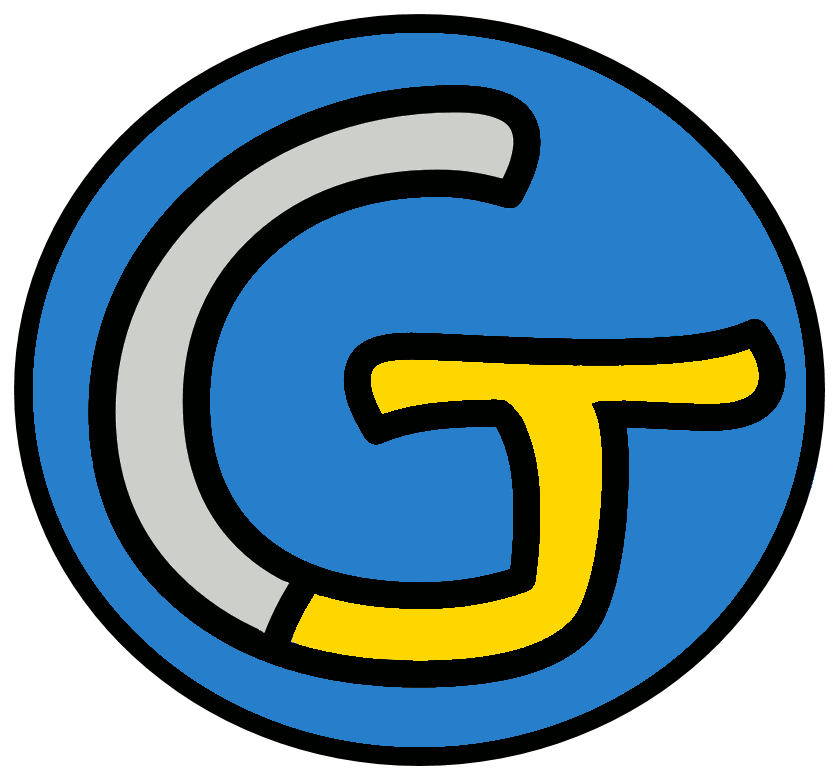 Étude de la langueOrthographeDictées flashsListe 8Liste 8Liste 8Notions travailléesNotions travailléesAccord dans le GNAccord sujet / verbeFutur simple de l’indicatifHomophones grammaticauxMots à apprendredemain - emmener - pouvoir - animal - pays - lointain - girafe - ours - acheter - nourriture - vraiment - clownDictéesDictéesDictée d’entraînement 1Dans des pays lointains, on peut voir des girafes tendre leur long cou pour attraper la nourriture.Dictée d’entraînement 2Demain, ton frère t’emmènera au zoo pour voir des animaux. Si tu es vraiment sage, il t’achètera un ours en peluche. Dictée d’entraînement 3Au cirque, nous pourrons admirer les animaux et nous amuser avec les clowns. Nous irons demain.Dictée bilanDemain, dit grand-père, je vous emmènerai au zoo. Vous pourrez y admirer des animaux de pays lointains : des girafes, des lions, des ours blancs, des chameaux et même, à l’entrée, un panda. Nous achèterons un peu de nourriture que vous jetterez aux singes. Vous verrez que ce sont vraiment des clowns !Éléments de la dictée bilan à corrigerÉléments de la dictée bilan à corrigerÉléments de la dictée bilan à corrigerÉléments de la dictée bilan à corrigerMots à apprendre12DemainemmèneraipourrezanimauxpayslointainsgirafesoursachèteronsnourriturevraimentclownsAccords dans le GN8des animauxde pays lointainsdes girafesdes lionsdes ours blancsdes chameauxaux singesdes clownsAccord sujet/verbe7ditemmèneraipourrezachèteronsjetterezverrezsontHomophones4etàcesontCompétenceDans le texteRéussiteJe sais écrire les mots de la liste.12Je sais faire les accords dans le groupe nominal.8Je sais faire les accords entre le verbe et le sujet.7Je sais écrire les homophones grammaticaux.4CompétenceDans le texteRéussiteJe sais écrire les mots de la liste.12Je sais faire les accords dans le groupe nominal.8Je sais faire les accords entre le verbe et le sujet.7Je sais écrire les homophones grammaticaux.4CompétenceDans le texteRéussiteJe sais écrire les mots de la liste.12Je sais faire les accords dans le groupe nominal.8Je sais faire les accords entre le verbe et le sujet.7Je sais écrire les homophones grammaticaux.4CompétenceDans le texteRéussiteJe sais écrire les mots de la liste.12Je sais faire les accords dans le groupe nominal.8Je sais faire les accords entre le verbe et le sujet.7Je sais écrire les homophones grammaticaux.4Prénom : .......................................................Prénom : .......................................................Liste 8demain - emmener - pouvoir - animal - pays - lointain - girafe - ours - acheter - nourriture - vraiment - clownnom un / une...nom un / une...adjectif il est...verbe je...lointainadverbepouvoirprésent(maintenant...)présent(maintenant...)présent(maintenant...)emmenerpouvoiracheterjetuilnousvousils5241 - Amener quelqu’un avec soi.2 - Être vivant capable de se déplacer.3 - Réellement.4 - Qui est éloigné.5 - Après aujourd’hui.6 - Artiste de cirque comique.1 - Amener quelqu’un avec soi.2 - Être vivant capable de se déplacer.3 - Réellement.4 - Qui est éloigné.5 - Après aujourd’hui.6 - Artiste de cirque comique.11 - Amener quelqu’un avec soi.2 - Être vivant capable de se déplacer.3 - Réellement.4 - Qui est éloigné.5 - Après aujourd’hui.6 - Artiste de cirque comique.1 - Amener quelqu’un avec soi.2 - Être vivant capable de se déplacer.3 - Réellement.4 - Qui est éloigné.5 - Après aujourd’hui.6 - Artiste de cirque comique.1 - Amener quelqu’un avec soi.2 - Être vivant capable de se déplacer.3 - Réellement.4 - Qui est éloigné.5 - Après aujourd’hui.6 - Artiste de cirque comique.31 - Amener quelqu’un avec soi.2 - Être vivant capable de se déplacer.3 - Réellement.4 - Qui est éloigné.5 - Après aujourd’hui.6 - Artiste de cirque comique.1 - Amener quelqu’un avec soi.2 - Être vivant capable de se déplacer.3 - Réellement.4 - Qui est éloigné.5 - Après aujourd’hui.6 - Artiste de cirque comique.1 - Amener quelqu’un avec soi.2 - Être vivant capable de se déplacer.3 - Réellement.4 - Qui est éloigné.5 - Après aujourd’hui.6 - Artiste de cirque comique.61 - Amener quelqu’un avec soi.2 - Être vivant capable de se déplacer.3 - Réellement.4 - Qui est éloigné.5 - Après aujourd’hui.6 - Artiste de cirque comique.CorrigéCorrigéListe 8demain - emmener - pouvoir - animal - pays - lointain - girafe - ours - acheter - nourriture - vraiment - clownnom un / une...nom un / une...adjectif il est...verbe je...animalourslointainemmenerpaysnourritureadverbepouvoirgirafeclowndemainachetervraimentprésent(maintenant...)présent(maintenant...)présent(maintenant...)emmenerpouvoiracheterjeemmènepeuxachètetuemmènespeuxachètesilemmènepeutachètenousemmenonspouvonsachetonsvousemmenezpouvezachetezilsemmènentpeuventachètent5241 - Amener quelqu’un avec soi.2 - Être vivant capable de se déplacer.3 - Réellement.4 - Qui est éloigné.5 - Après aujourd’hui.6 - Artiste de cirque comique.DAL1 - Amener quelqu’un avec soi.2 - Être vivant capable de se déplacer.3 - Réellement.4 - Qui est éloigné.5 - Après aujourd’hui.6 - Artiste de cirque comique.1EMMENERO1 - Amener quelqu’un avec soi.2 - Être vivant capable de se déplacer.3 - Réellement.4 - Qui est éloigné.5 - Après aujourd’hui.6 - Artiste de cirque comique.MII1 - Amener quelqu’un avec soi.2 - Être vivant capable de se déplacer.3 - Réellement.4 - Qui est éloigné.5 - Après aujourd’hui.6 - Artiste de cirque comique.AMN1 - Amener quelqu’un avec soi.2 - Être vivant capable de se déplacer.3 - Réellement.4 - Qui est éloigné.5 - Après aujourd’hui.6 - Artiste de cirque comique.I3VRAIMENT1 - Amener quelqu’un avec soi.2 - Être vivant capable de se déplacer.3 - Réellement.4 - Qui est éloigné.5 - Après aujourd’hui.6 - Artiste de cirque comique.NLA1 - Amener quelqu’un avec soi.2 - Être vivant capable de se déplacer.3 - Réellement.4 - Qui est éloigné.5 - Après aujourd’hui.6 - Artiste de cirque comique.I1 - Amener quelqu’un avec soi.2 - Être vivant capable de se déplacer.3 - Réellement.4 - Qui est éloigné.5 - Après aujourd’hui.6 - Artiste de cirque comique.6CLOWN1 - Amener quelqu’un avec soi.2 - Être vivant capable de se déplacer.3 - Réellement.4 - Qui est éloigné.5 - Après aujourd’hui.6 - Artiste de cirque comique.